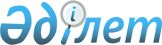 Шортанбай селолық округіне қарасты Жасталап ауылына көше атауларын беру туралы
					
			Күшін жойған
			
			
		
					Атырау облысы Құрманғазы ауданы Шортанбай селолық округі әкімінің 2009 жылғы 16 қазандағы N 4 шешімі. Атырау облысы Әділет департаменті Құрманғазы ауданының әділет басқармасында 2009 жылғы 29 қазанда N 4-8-161 тіркелді. Күші жойылды - Атырау облысы Құрманғазы ауданы Шортанбай селолық округі әкімінің 2010 жылғы 22 қазандағы N 77 шешімімен.

      Ескерту. Күші жойылды - Атырау облысы Құрманғазы ауданы Шортанбай селолық округі әкімінің 2010.10.22 N 77 шешімімен.      Қазақстан Республикасының 2001 жылғы 23 қаңтардағы № 148-ІІ "Қазақстан Республикасындағы жергілікті мемлекеттік басқару және өзін-өзі басқару туралы" Заңының 35 бабының 2-тармағы негізінде, Қазақстан Республикасының 1993 жылғы 8 желтоқсандағы "Қазақстан Республикасының әкімшілік аумақтық құрылысы туралы" Заңының 14-бабының 4-тармағын басшылыққа алып, аудандық ономастикалық комиссиясының 2009 жылдың 16 қазанындағы № 16 хаттамасына сәйкес және Жасталап ауылы тұрғындарының сұранысы негізінде ШЕШЕМІН:



      1. Жасталап ауылындағы атауы жоқ 2 көшеге "Ахмет Жұбанов", "Мағжан Жумабаев" атаулары берілсін.



      2. Шешім Әділет басқармасынан мемлекеттік тіркеуден өткен соң заңды күшіне енеді және алғаш ресми жарияланғаннан бастап күнтізбелік он күннен кейін қолданысқа енгізіледі.      Округ әкімі            С. Набидулаев

 
					© 2012. Қазақстан Республикасы Әділет министрлігінің «Қазақстан Республикасының Заңнама және құқықтық ақпарат институты» ШЖҚ РМК
				